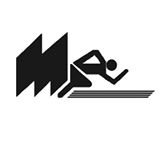 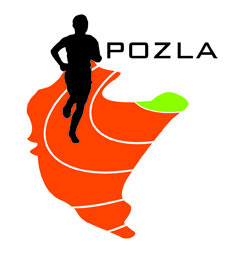 REGULAMIN ZAWODÓWORGANIZATOR:		 	Podkarpacki Okręgowy Związek Lekkiej Atletyki,
						Lekkoatletyczny Klub Sportowy Stal Mielec TERMIN I MIEJSCE:			20 luty 2021r. (sobota) 						- godz. 10.00 chód, godz. 11:00 pozostałe konkurencje Hala LA - LKS Stal Mielec, od ul. KusocińskiegoPROGRAM ZAWODÓW: 		KOBIETY:60m, 300m, 600m, 1000m, 60m ppł, 
w dal, wzwyż, chód 2kmMĘŻCZYŹNI:
60m, 300m, 600m, 1000m, 60m ppł, 
w dal, wzwyż, chód 3km 4.        UCZESTNICTWO:			W zawodach startują wyłącznie zawodnicy z woj. podkarpackiego:
 						- posiadający aktualne badania lekarskie
 						- aktualną licencję zawodniczą PZLA
 						- 2006 i 2007 (U-16)
Organizator zastrzega sobie prawo do korekt i aktualizacji list startowych zgodnie z ustaleniami Zarządu POZLA dotyczącymi niniejszych zawodów.  
					5. 	ZGŁOSZENIA: 			Obowiązuje wyłącznie system zgłoszeń elektronicznych pod adresem  
 						https://starter.pzla.pl/ . System zgłoszeń otwarty do dnia 18.02.2021 do godz. 20.00. 
 	Nie ma możliwości dopisywania zawodników poza systemem.6. 	NAGRODY: 				Za miejsca I-III zawodnicy otrzymują medale7. 	FINANSE: 				Koszty organizacyjne zawodów pokrywają organizatorzy, koszty osobowe – zgłaszające kluby lub inne organizacje
Uwagi:
• Finały A, B, C w biegach na 60m K i M
• Pozostałe biegi odbędą się w seriach na czas
• Obowiązkowe numery startowe.
• Szatnie służą jako przebieralnie (nie są strzeżone)
• Komunikat zawodów po mityngu, do pobrania ze strony internetowej POZLA www.pozla.pl 
• Zgodnie z art. 38 „Ustawy o Sporcie” z 25.06.2010r. obowiązek ubezpieczenia zawodników od NNW należy do klubu, którego zawodnik jest reprezentantem
W związku z sytuacją epidemiologiczną, na terenie całej hali LA stadionu w Mielcu, obowiązuje nakaz zakrywania ust 
i nosa. Z obowiązku są jedynie zwolnieni zawodnicy na czas startu. Zawody zostaną rozegrane bez udziału publiczności. Wszyscy uczestnicy zawodów (zawodnicy, trenerzy, obsługa sędziowska) składają oświadczenie epidemiologiczne wg wzoru PZLA.   